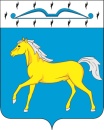 ГОРОДОКСКИЙ СЕЛЬСКИЙ СОВЕТ ДЕПУТАТОВМИНУСИНСКОГО РАЙОНАКРАСНОЯРСКОГО КРАЯРЕШЕНИЕ15.04.2022г.					с. Городок				№ 65 -рс«О внесении изменений и дополнений в решение № 58-рс от 24.12.2021г. Городокского сельсовета Минусинского района «О бюджете Городокского сельсовета Минусинского района на 2022 год и плановый период 2023-2024 годов»В связи с возникшей необходимостью в ходе исполнения бюджета поселения внести изменения и дополнения в решение № 58-рс от 24.12.2021г. «О бюджете Городокского сельсовета Минусинского района на 2022 год и плановый период 2023-2024 годы», Городокский сельский Совет депутатов РЕШИЛ: Статью 1 изложить в следующей редакции:«Основные характеристики бюджета сельсовета на 2022 год и плановый период 2023 - 2024 годов1. Утвердить основные характеристики бюджета сельсовета на 2022 год:	1.1. прогнозируемый общий объем доходов бюджета сельсовета в сумме 13 780 906,00 рублей;	1.2. общий объем расходов  бюджета сельсовета в сумме 13 888 918,50 рублей;	1.3. дефицит бюджета сельсовета  в сумме 108 012,50 рублей;	1.4. источники внутреннего финансирования дефицита бюджета сельсовета в сумме 108 012,50 рублей согласно приложению 1 к настоящему Решению.	2. Утвердить основные характеристики бюджета сельсовета на 2023 год и на 2024 год:	2.1. прогнозируемый общий объем доходов бюджета сельсовета на 2023 год в сумме 8 186 159,00 рублей и на 2024 год в сумме 8 116 379,00 рублей;	2.2. общий объем расходов бюджета сельсовета на 2023 год в сумме 8 186 159,00 рублей, в том числе условно утвержденные расходы в сумме  127 207,00 рублей, и на 2024 год в сумме 8 116 379,00 рублей, в том числе условно утвержденные расходы в сумме 250 083,00 рублей;	2.3. дефицит бюджета сельсовета на 2023 год в сумме 0,00 рублей и на 2024 год в сумме 0,00рублей;	2.4. источники внутреннего финансирования дефицита бюджета сельсовета на 2023 год в сумме 0,00 рублей и на 2024 год в сумме 0,00рублей согласно приложению 1 к настоящему Решению».2.	Статью 12 изложить в следующей редакции:« Дорожный фонд Городокского сельсоветаУтвердить объем бюджетных ассигнований дорожного фонда Городокскогосельсовета на 2022 год в сумме 2 025 600,00 рублей, на 2023год 566 200,00 рублей и на 2024 год 581 600,00 рублей.Установить, что при определении объема бюджетных ассигнований дорожного фонда Городокского сельсовета иные межбюджетные трансферты, подлежащие зачислению в местный бюджет, учитывается в 2022 году в сумме 33 941,07 рублей, в 2023 году - 0,00 рублей, в 2024 году – 0,00 рублей».3. Приложения 1,2,3,4,5,6,7 к решению Городокского сельского Совета депутатов Минусинского района № 58-рс от 24.12.2021г. «О бюджете Городокского сельсовета Минусинского района на 2022 год и плановый период 2023-2024 годы» изложить в редакции согласно приложениям 1,2,3,4,5,6,7 к настоящему решению.4. Настоящее решение вступает в силу со дня его официального опубликования в официальном издании «Ведомости органов муниципального образования «Городокский сельсовет» и применяется к правоотношениям, возникшим с 01 января 2022г.Председатель сельскогоСовета депутатов                                                              Савин Л.Г.Глава сельсовета                                                                   Тощев А.В.	